MODUL IIKONSEP DASAR TEMBANG WAOSAN: Bentuk, Ciri Struktural, Karakter  d\an Aspek Sastra Tembang WaosanPENDAHULUANSub-Capaian Pembelajaran Mata KuliahMahasiswa mampu menjelaskan bentuk, ciri struktural dan aspek sastra tembang waosanIndikatorKetepatan menjelaskan bentuk tembang waosanKetepatan menjelaskan ciri structuralKetepatan menjelaskan aspek sastra tembang waosanMateri PembelajaranModul kedua akan dijelaskan mengenai bentuk tembang waosan, ciri structural dan aspek sastra tembang waosanMetode PembelajaranUntuk mendapatkan hasil pembelajaran yang diharapkan, metode  pembelajaran akan dilakukan melalui kuliah tatap muka, diskusi, dan tanya jawab.Referensihttps://www.sastra.org/ https://www.sastra.org/bahasa-dan-budaya/karawitan/319-koleksi-warsadiningrat-kmg1908b-warsadiningrat-1908-662R. Ng. Ronggawarsita. Serat Mardawa Lagu, Kasalin R. Tanojo,1952.Gunawan Sri Hastjarjo, Sekar Tengahan (Surakarta: ASKI,1982),Gunawan Sri Hastjaryo, Macapat 1,2,3( Surakarta: ASKI, 1982)MATERI PEMBELAJARANBentuk Tembang WaosanMenurut Raden Ngabehi Ranggawarsito dalam bukunya serat mardawa lagu, tembang waosan terdiri dari 3 bentuk, yaitu sekar ageng, sekar tengahan dan sekar alit atau macapat. Ciri struktural Tembang WaosanCiri –ciri structural dari masing-masing tembang waosan yaituCiri Struktural Sekar TengahanCiri Struktural tembang macapatKarakter Tembang WaosanPada dasarnya karakter tembang waosan secara sastra ada berbagai macam tingkatan, ada yang prasaja (berterus terang), ada yang bias dalam artian menyampaikan sesuatu dengan cara menggunakan sandi, ketegasan dll, namun secara melodi lagu lebih kepada lugas, dan jelas karena factor melodi hanya metris saja tanpa membubuhi banyak wiledan. Aspek Sastra Tembang waosanAspek sastra yang digunakan tembang waosan tergolongkan menjadi 3 yaitu Jawa Kuno, Jawa Tengahan dan Jawa baru, namun masing masing dari tingkatan tersebut disesuaikan dengan konteks atau tema bacaan yang akan disajikan. Sejauh yang disajikan dalam tembang waosan bentuk sekar ageng dan sekar tengahan, bahasa yang digunakan akan mendorong kita untuk menafsir dan memaknainya dengan cara yang sedikit lebih sulit dibanding dengan  tembang macapat. Hal tersebut dikarenakan menggunakan bahasa kawi dan bahasa tengahan yang tidak dijumpai dan digunakan di jaman ini. Meskipun tembang macapat menggunakan bahasa yang lebih sering kita jumpai namun ada tingatan juga yang pemaknaannya tidak selugas yang dilihat. Contoh: Sastra sekar Ageng Tebu Kasol Lampah 9 pedhotan 4-5Hanjrahingkang puspita arumKatiyuping samirana mrikSekar gadhung kongas gandanya                           Bahasa Jawa KunoMaweh raras renaning ndriyaSastra Sekar Tengahan BalabakPating krengket  yen si amben kurang mepet, wong ngolet Ngolat ngolet, boyok pegel weteng kelet, kepepet                          Jawa                                                 Klelat klelet, mlaku sikile diseret, kepleset.                             tengahanSastra MacapatNgelmu iku, kalakone kanthi laku lekase lawan kas                                                     Jawa Barutegese kas nyantosani setya budya pangekese dur angkaraEVALUASITugas MahasiswaSebutkan bentuk-bentuk tembang waosanBagaimana ciri structural tembang waosanBagaimana karakter tembang waosanJelaskan aspek sastra dalam tembang waosanPenilaian Tugas Mahasiswa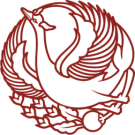 INSTITUT SENI INDONESIA (ISI) SURAKARTAFAKULTAS SENI PERTUNJUKANPROGRAM STUDI S-1 SENI KARAWITANINSTITUT SENI INDONESIA (ISI) SURAKARTAFAKULTAS SENI PERTUNJUKANPROGRAM STUDI S-1 SENI KARAWITANINSTITUT SENI INDONESIA (ISI) SURAKARTAFAKULTAS SENI PERTUNJUKANPROGRAM STUDI S-1 SENI KARAWITANNama Mata KuliahNama Mata Kuliah:Tembang WaosanKode Mata KuliahKode Mata Kuliah:SP 1114102KreditKredit:2 sksSemesterSemester:2Dosen PengampuDosen Pengampu:Siswati, S.Sn., M.Sn.ModulModul:IIPertemuanPertemuan:2KeteranganSekar AgengSekar TengahanMacapatBahasaJawa Kuno/ kawi Jawa tengahanJawa barubarisPadapala, 2 padapalaPade swara,2 pade swara Pada dirgaGatra Gatra, Pada, PupuhJatuhnya huruf vocal di akhir kalimatTidak teraturDiatur Guru laguDiatur Guru laguJumlah suku kata/ wandaLampah (1-30) dan pedhotanGuru wilanganGuru wilanganSastra sekar Ageng Tebu Kasol Lampah 9 pedhotan 4-5Hanjrahingkang, puspita arum      Padapala                                                                                      Pade swaraKatiyuping, samirana mrik             Padapala                                                                                                                 Pada dirgaSekar gadhung, kongas gandanya  Padapala                                                                                     Pade swaraMaweh raras, renaning ndriya       PadapalaSastra Sekar Tengahan BalabakPating krengket  yen si amben kurang mepet, wong ngolet   gatraNgolat ngolet, boyok pegel weteng kelet, kepepet                 gatraKlelat klelet, mlaku sikile diseret, kepleset                           gatraSastra MacapatNgelmu iku, kalakone kanthi laku     gatralekase lawan kas                               gatra                       Padategese kas nyantosani                        gatrasetya budya pangekese dur angkaragatraNoNama Sekar TengahanGatra, guru lagu, guru wilanganGatra, guru lagu, guru wilanganGatra, guru lagu, guru wilanganGatra, guru lagu, guru wilanganGatra, guru lagu, guru wilanganGatra, guru lagu, guru wilanganGatra, guru lagu, guru wilanganGatra, guru lagu, guru wilanganNoNama Sekar Tengahan123456781Balabak15 é/è15 é/è15 é/è15 é/è2Wirangrong8-i 8-o8-u6-i7-a8-å3Juru demung,8-å 8-u8-u8-a8-u8-a8-a4Girisa8-å 8-å8-å8-å8-å8-å8-å8-åNoNama Sekar MacapatGatra, guru lagu, guru wilanganGatra, guru lagu, guru wilanganGatra, guru lagu, guru wilanganGatra, guru lagu, guru wilanganGatra, guru lagu, guru wilanganGatra, guru lagu, guru wilanganGatra, guru lagu, guru wilanganGatra, guru lagu, guru wilanganGatra, guru lagu, guru wilanganGatra, guru lagu, guru wilanganNoNama Sekar Macapat12345678910Dhandhanggula   10i10a8e7u9i7a6u8a12i7aSinom 8a 8i8a8i7i8u7a8i12aAsmarandana 8i 8a8o8a7a8u8aKinanthi 8u8i8a8i8a8iPocung 4u8u6a8i12aPangkur 8a11i8u7a12u8a8iMijil 10i6o10e10i6i6uDurma 12a7i6a7a8i5a7iMaskumambang 12i6a8i8aGambuh7u10u12i8u8oMegatruh 12u8i8u8i8o